АКТ № 000 от 19 апреля 2024 г.
приемки-сдачи оказанных услуг        Мы, нижеподписавшиеся, Спиридонов А.В. представитель ИСПОЛНИТЕЛЯ, с одной стороны и                 представитель ЗАКАЗЧИКА с другой стороны, составили настоящий акт в том, что ИСПОЛНИТЕЛЬ оказал и сдал, а ЗАКАЗЧИК принял следующие услуги:
Сумма прописью: девятьсот девяносто девять рублей 00 копеек. НДС не облагается.Услуги оказаны в полном объеме, в установленные сроки и с надлежащим качеством. Стороны претензий друг к другу не имеют.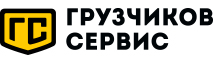 Телефон: +7 (8652) 97-75-37Email: stv_info@gruzchikov-service.ruСайт: stv.gruzchikov-service.ruНаименованиеЕд. изм.Кол-воЦенаСумма12345Тестовый заказ 2024-04-19Тест1999,00999,00        Итого:        Итого:        Итого:        Итого:999,00Исполнитель: ИП Ломоносова Наталья Ивановна
Адрес: 355000, г Ставрополь ул. Индустриальная 46"А"
Расчетный счет: 40802810756010001539
Кор. счет: 30101810000000000752
Банк: ФИЛИАЛ "СТАВРОПОЛЬСКИЙ" АО "АЛЬФА-БАНК"
ИНН: 263511164569
КПП: 
БИК: 040702752Заказчик: Название заказчика
Адрес: 
Расчетный счет: 
Кор. счет: Банк: ИНН: 
КПП: БИК: 